St. Patrick’s Primary School, Lombard Street, Galway City, Eircode: H91 K3C7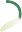 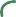 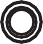 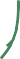 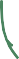 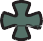 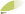 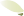 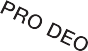 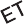 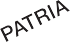 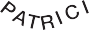 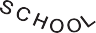 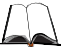 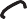 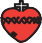 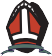 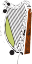 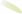 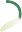 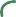 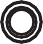 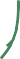 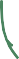 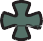 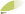 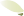 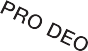 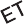 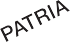 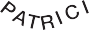 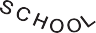 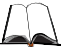 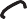 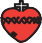 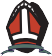 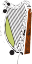 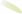 Tel: 091 - 568 707saintpatricksgalway@gmail.com www.saintpatricksgalway.ie Principal: Ms. Marian BarrettDeputy Principal: Ms. Joan CoughlanBOOK LIST FOR  2020/2021 – SENIOR INFANTS MATHS:		Busy at Maths Senior Infants (C.J. Fallon) ENGLISH:		Starlight, Senior Infants Skills Book (Folens)                                     Spellbound Senior Infants (C.J. Fallon)HANDWITING:	Handwriting Made Easy B, Looped Style (C.J. Fallon)Pupil’s School Insurance, Art & Craft, Black & White & Colour Photocopying, testing							      -	Total €50.	OTHER ESSENTIALS WHICH  MUST BE PURCHASED:1x Junior Sum Copy (10mm)3x 15A Project Copy 32 page1x B2 Handwriting Copy2x Scrapbooks1x A3 Plastic Button Document Wallet2x A4 Plastic Button Document Wallet4 Junior grip pencils (no names on pencils)Twistables1x large Pritt StickTopper & EraserPencil CasePlease ensure all your child’s belonging fit in your child’s schoolbag. Please put your child’s name clearly on the front cover of all books, copies and items of clothing i.e. coat, uniform, etc.